Twórzmy lepszą przyszłość – ankieta dotycząca SUMP Gminy Aglomeracji Wałbrzyskiej tworzą Plan Zrównoważonej Mobilności Miejskiej (SUMP). Planem objęte  zostaną gminy: Boguszów–Gorce, Czarny Bór, Dobromierz, Głuszyca, Jaworzyna Śląska, Jedlina-Zdrój, Jawor, Miasto Kamienna Góra, Gmina Kamienna Góra, Lubawka, Marcinowice, Mieroszów, Mściwojów, Miasto Nowa Ruda, Gmina Nowa Ruda, Paszowice, Radków, Stare Bogaczowice, Strzegom, Miasto Świdnica, Gmina Świdnica, Świebodzice, Szczawno–Zdrój, Walim, Wałbrzych, Wądroże Wielkie, Żarów wchodzące w skład Wałbrzyskiego Obszaru Funkcjonalnego. Dokument będzie odpowiedzią na problemy i potrzeby mieszkańców regionu w zakresie sytuacji komunikacyjnej Aglomeracji Wałbrzyskiej. Zaproponowane w Planie Zrównoważonej Mobilności Miejskiej działania zostaną dostosowane do istniejącej infrastruktury komunikacyjnej oraz pozwolą na określenie kierunku zmian, które polepszą codzienne funkcjonowanie mieszkańców aglomeracji. W tworzeniu dokumentu będzie ważny każdy głos, w związku z czym zachęcamy do wzięcia udziału w ankiecie, która dostępna jest pod poniższym linkiem: https://www.survio.com/survey/d/X4F7A4P3U5R5B5Q3N . Możliwość udzielenia odpowiedzi ankietowej otwarta jest do 01.09.2023 r. Wykonawcą dokumentu jest firma Cpoint Sp. z o.o., w razie pytań lub chęci wyrażenia opinii prosimy o kontakt z jej przedstawicielami pod adresem contact@cdotpoint.com. 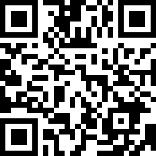 